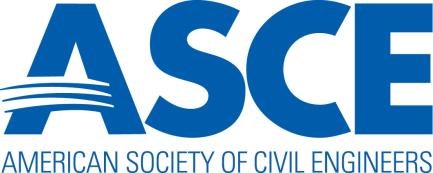 2020-2021 Section and Branch Action and Activity Calendar 2020Nov. 30 	 	Section, Branch, and Region Annual Reports are due Dec. 15 	 	Section Federal Tax Filing due to ASCE’s Accounting Dept.  2021March 3-4		ASCE Legislative Fly-InJune 1 			Submissions are due for the Outstanding Section & Branch Web AwardJune 11-12		Regions 1, 2, 4, & 5 Multi-Region Leadership Conference in Charlotte, NCJuly 9-10	 	Regions 8 & 9 Multi-Region Leadership Conference in Anaheim, CAJuly 23-24		Regions 3, 6 & 7 Multi-Region Leadership Conference in Denver, COSept. 1 		Section and Branch Leadership Reports Due  Sept. (Days TBD)	Presidents and Governors Forum Oct. 6-9		Annual Convention in Chicago, ILOct. 30 	 	Outstanding Section and Branch Award nominations are due 